https://www.facebook.com/%D8%A7%D9%84%D8%A7%D8%B3%D8%AA%D8%A7%D8%B0-%D9%86%D8%A7%D8%B5%D8%B1-%D8%A7%D9%84%D8%B0%D9%8A%D9%86%D8%A7%D8%AA-%D8%A7%D9%84%D8%AA%D9%81%D9%88%D9%82-%D9%81%D9%8A-%D8%A7%D9%84%D8%B1%D9%8A%D8%A7%D8%B6%D9%8A%D8%A7%D8%AA-381692161885359/الرابط في الاعلى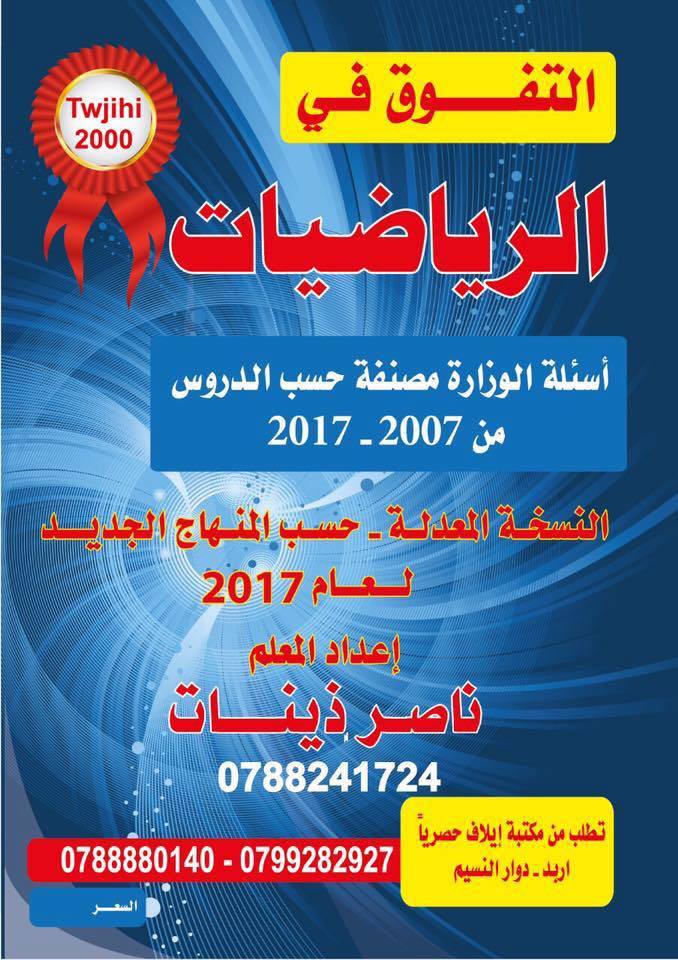 